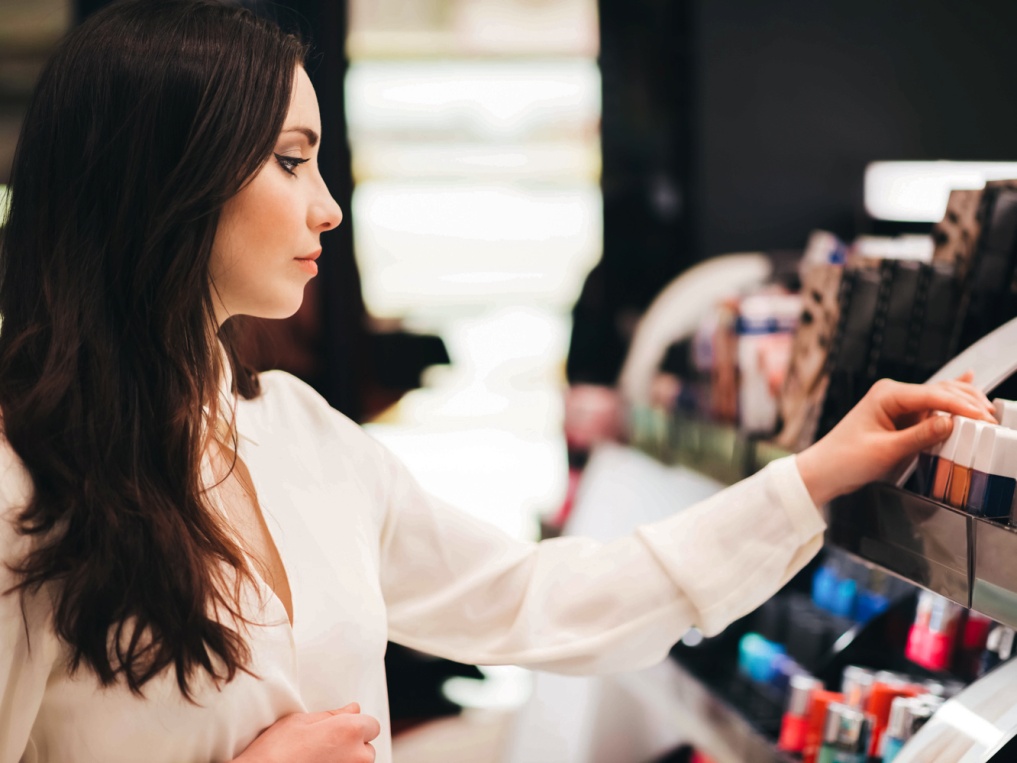 ВНИМАНИЮ ПОТРЕБИТЕЛЯ: Как правильно выбрать косметикуОбратите внимание на срок годности парфюмерно-косметического товара;Изучите обязательные сведения для этой группы товаров: название косметики;компонентный состав; эффект, который она оказывает;характер действия косметики;применение;противопоказания для применения; способы и условия хранения;объем или масса;сведения о государственной регистрации.Особенно аккуратным потребителям необходимо быть при приобретении товаров в социальных сетях.Покупатель, перед тем как купить парфюмерию, имеет право ознакомиться с ароматом духов, одеколонов, туалетной воды. Для этого продавец использует образцы пробники, предоставляемые изготовителями товаров.Парфюмерно-косметическая продукция, соответствующая требованиям ТР ТС 009/2011, должна иметь маркировку единым знаком обращения продукции на рынке государств – членов ТС.ВАЖНО!В случае обнаружения недостатков в товаре потребитель в соответствии с требованиями ст. 18 Закона о защите прав потребителей вправе:потребовать замены этого изделия на товар такой же марки (модели и (или) артикула);потребовать замены этого изделия на такой же товар другой марки (модели, артикула) с соответствующим перерасчётом цены;потребовать соразмерного уменьшения цены приобретенного товара;отказаться от исполнения договора купли-продажи и потребовать возврата уплаченной за товар суммы.При это покупатель вправе потребовать также полного возмещения убытков, причиненных ему вследствие продажи товара ненадлежащего качества.Источник: https://www.rospotrebnadzor.ru. 